ПРЕСС-РЕЛИЗ30.07.2021Нововоронежскую АЭС посетила делегация МЧС Республики УзбекистанНа Нововоронежской АЭС специалистам ведомства подробно рассказали, как происходит взаимодействие сил и средств оперативного реагирования в случае чрезвычайной ситуации на площадке энергоблока. Делегация посетила нововоронежский филиал Аварийно-технического центра Росатома (АО «АТЦ Росатома»), лабораторию внешнего радиационного контроля (ЛВРК), осмотрела мобильную противоаварийную технику, расположенную на площадке Нововоронежской АЭС-2 и пожарной части №14, созданной для охраны атомной электростанции. За круглым столом гости обсудили существующие системы аварийного реагирования на внештатные ситуации в рамках двухстороннего взаимодействия.  «Мы задавали очень много вопросов и на все получили исчерпывающие ответы. Я считаю, что Нововоронежская атомная электростанция надёжно защищена. Вся техника современная, надеемся, что в рамках проекта нам будет поставлено такое же оборудование», – поделилась впечатлениями начальник отдела ГУП «Дирекция строительства АЭС» при агентстве «Узатом» Александра Хадирназарова.Справка: Госкорпорация «Росатом» планирует построить в Узбекистане комплекс из двух энергоблоков поколения «3+» с реакторными установками ВВЭР-1200. Приоритетным местом строительства АЭС выбрана площадка вблизи озера Тузкан в Джизакской области. Строительство планируется начать после подписания контракта. Сейчас на площадке идут инженерно-изыскательские работы. Оперативная информация о радиационной обстановке вблизи АЭС России и других объектов атомной отрасли представлена на сайте www.russianatom.ru Управление информации и общественных связей Нововоронежской АЭС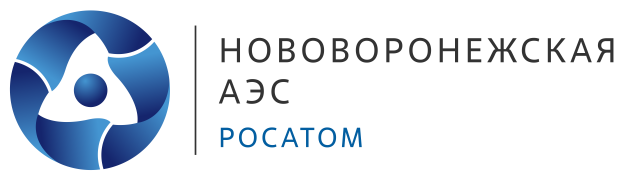 Управление информации и общественных связей Нововоронежской АЭСРоссия, Воронежская обл., г. Нововоронежул. Курчатова, д. 14, 396072 Тел/факс: +7(47364) 7-35-48PegusovYI@nvnpp1.rosenergoatom.ruwww.rosenergoatom.ru